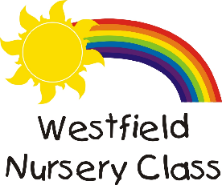 
You can also revisit the activities from last weeks suggestions.Noise Makers:Give your child a variety of materials from the recycle bin or your pots/pans, wooden spoons etc and see what different musical instruments they can make.Colours of nature walk:Go on a walk and see how many different colours you can find.  Challenge your child to find something yellow or find 3 green things throughout the walk etc.Help your child explore colour mixing by giving them red, blue and yellow paint and allow them to experiment to see what colours they can make. Painting each hand a different colour and rubbing hands together is a good way for children to understand colour mixing.Go on a texture walk:Using paper and crayons see how many different rubbings you can get on a walk. Trees, walls, manhole covers are good for rubbings.Weather watch:Make a weather station in the garden with a flag to see the direction of the wind and a container with a ruler in it to measure rain fall.  Help your child record weather by taking photos of signs of weather e.g. puddles, wet leaves, wet garden toys etc.Number Hunt:Put numbers around the house and encourage your child to find them all. Maybe put numbers 1 to 10 in each room so they need to find all 10.  Make bird feeders by threading cereal hoops onto string and hang them in the garden where you can see them from the window.Use the internet to show your child different images of common birds (robin, sparrow, pigeon, black bird, blue tit etc), then see how many you can spot in the garden.Research different types of trees from their leaves then go on a tree hunt to see how many you can identify.Shape Hunt:Choose a shape and go on a shape hunt around your house taking photographs of things that are that shape. (circle, square, rectangle, triangle)Sing number songs:5 little ducks5 speckled frogs5 currant bunsYou could also make finger puppets to use to help role play the songs.There are lots of versions of these song on youtube to help teach your child the songs.Encourage your child to explore measure by giving them different sized containers to play with in water.  Encourage language like full/empty, less more. See how many cups one jug of water can fill etc.Practice cutting and sticking skills:Cut your favourite toys out of an Argos catalogueMake a plate of food by cutting images from food packagingParents could draw lines, shapes to cut out.Car watch:Go on a car watch walk.See how many different:ColoursBadgesLetter/numbers of registration platesAction songs:Head, shoulders, knees & toesSleeping bunniesI’m a little tea potBaby sharkThere are lots of versions of these song on youtube to help teach your child the songs.